ART     Six Day Schedule     Nov. 20 ~ 22                            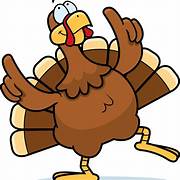 Six day Art schedule        Nov. 20 ~ 22      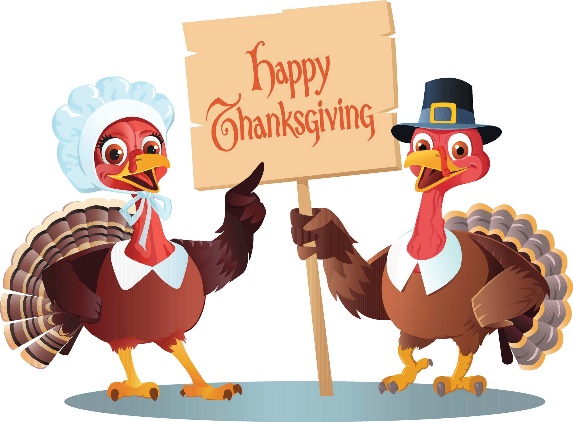       Day # 1Fri. 1Day # 2Mon. 20Day # 3Tue. 21Day # 4Wed. 22Day # 5Wed. 29Day # 6Thur. 308:05 - 8:30Learning SupportLearning SupportLearning SupportLearning SupportLearning SupportLearning Support9:00 – 9:45CoverageCoverageCoverageCoverageCoverageCoverage9:45 -10:15Title I / MTSS - KTitle I / MTSS - KTitle I / MTSS - KTitle I / MTSS - KTitle I / MTSS - KTitle I / MTSS - K10:15 - 10:45Pre – K ArtPre – K ArtK- EllerlineK- Bowlinline10:45 -11:152 – ConnPaper weaving2 – HayPattern cat1 – SlopeScarecrow1 - GrossScarecrow11:15 -11:456 – Mumuamosaic6 – CordaroMosaic3 – MapesSugar skull sym.3 – FriedlineSugar skull sym.Pebble room11:45 - 12:-155 – SembowerCool/warm sun & moon5 – GindlespergerCool/warm sun & moon4 – Wilsonprintmaking4 – Sarverprintmaking4 – Bowerprintmaking12:15 -12:45LunchLunchLunchLunchLunchLunch12:45 1:15Title I / MTSS - 1Title I / MTSS - 1Title I / MTSS - 1Title I / MTSS - 1Title I / MTSS - 1Title I / MTSS - 11:45 -2:15Guided Reading 2Guided Reading 2Guided Reading 2Guided Reading 2Guided Reading 2Guided Reading 22:15- 3:00CoverageCoverageCoverageCoverageCoverageCoverageK ~ Lesson:Shape, color, texture and other common art elements will be studied and practiced throughout the school year1st. - Lesson: Scarecrow:Student will create a rubbing texture a tan piece of paper with netting. Students will choose geometry shapes for eyes and nose.Students will cut a zig-zag collar for scarecrow.2nd.- Lesson:Pattern weaving:Students will cut warp paper then weave an ABC pattern with colors. A second weft will be done vertically with an AB pattern3rd. - Lesson:Sugar skull:Day of the dead sugar skulls will be made with paper.Many symmetrical cuts will be made for eyes, nose, and teeth. Shapes both geometry and organic will be placed symmetrically on to skull. 4th. - Lesson: PrintmakingStudents will create a fish design on styrofoam and using markers print multiple prints of fish. Background will be a marblision effect to represent water.5th. - Lesson:Cool/Warm painting–name:Students will learn about cool/warm families on the color wheel. Students will use cool and warm colors on sun and moon drawing. Students will learn to use a compass to draw circles6th. - Lesson: Mosaic:Students will use 8X8 wooden box frame for project. Using acrylic paints students will paint frame first. Students will use ceramic tiles to build mosaic in wooden frame. Students will grout piece.Objective:Objective:  cutting / geo shapesObjective: patternObjective: symmetryObjective: printmakingObjective:   cool/warm familiesObjective: mosaicEvaluation:projectEvaluation:projectEvaluation:projectEvaluation:projectEvaluation:project Evaluation:projectEvaluation:project